DAILY WRITINGToday, I,m________Write your daily sentence:________________________________________________________________________________________________Ilustrate your sentence: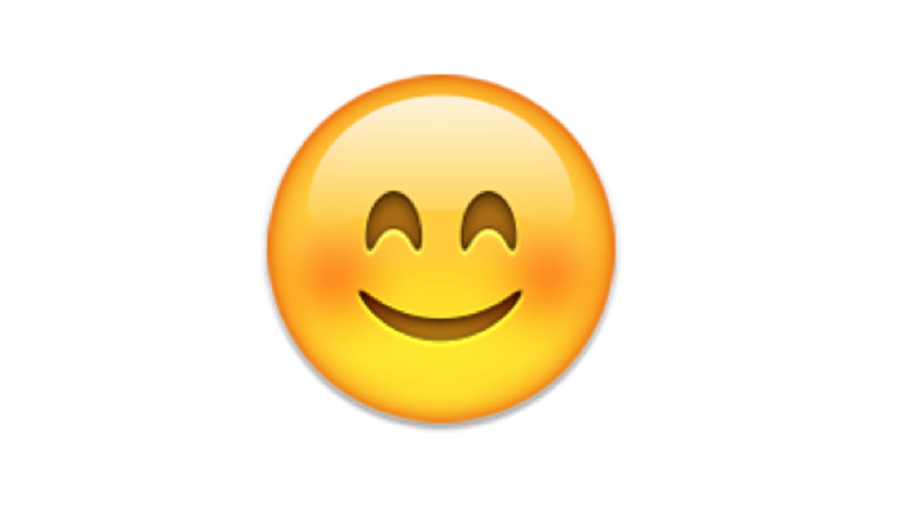 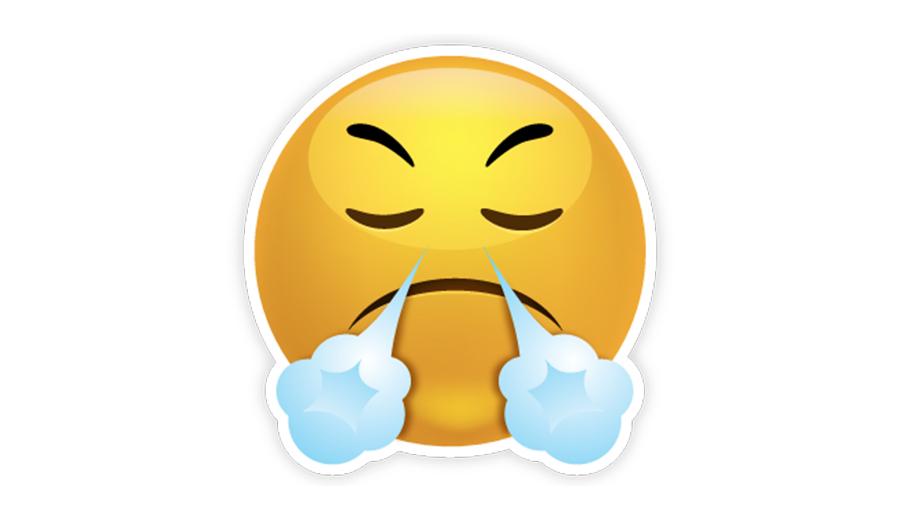 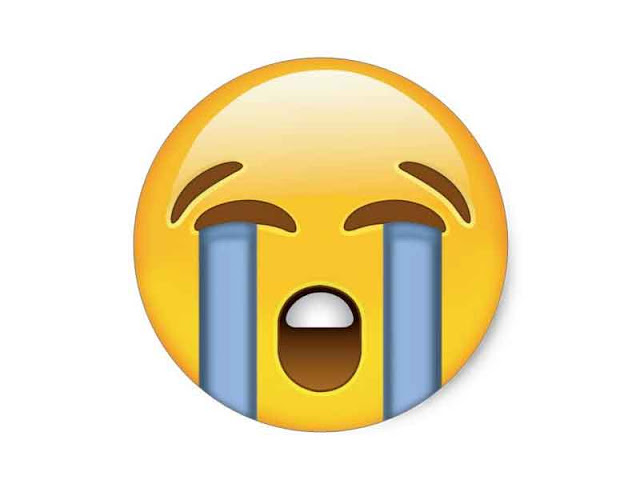 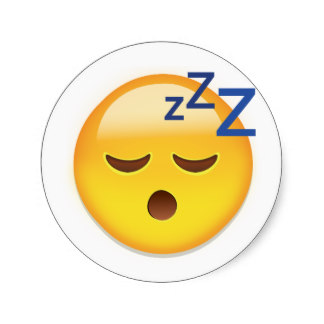 GOODANGRYSADTIRED